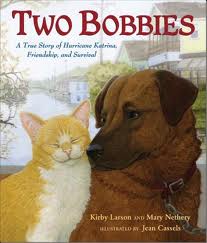 Service Learning – Pets Working Together and Pet ProtectionHere is a true story about two brave friends and how through teamwork they managed to survive.  Don’t worry…there is a happy ending to this story thanks to some special humans!  Listen to the story and talk about the ideas below:What kind of disaster did the two main characters encounter?After the storm was over, what did the “Two Bobbie’s” world look like?Which “Bobbie” do you think was the main leader of the two Bobbies and why?How did the Two Bobbies communicate to the humans they were a “team”?Near the end of the story it became clear the Two Bobbies were a “team” even before the big storm.  Explain how.What did humans do to help this amazing animal team? Why was the final scene of the story the best possible outcome for the two Bobbies?